НАЦІОНАЛЬНА АКАДЕМІЯ НАУК УКРАЇНИНауково-технічний комплекс«Інститут електрозварювання ім. Є.О. Патона»НАКАЗ« 9 »  грудня  2021 р.                                                                                 №  35м. КиївПро прийняття рішенняпро дискваліфікацію учасника торгівВідповідно до ЗУ «Про оренду державного та комунального майна», Порядку передачі в оренду державного та комунального майна Затвердженого Постановою КМУ від 3 червня 2020 р. № 483Наказую:  	В зв’язку з відмовою в підписанні  протоколу учасником аукціону UA-PS-2021-04-30-000089-2 ФОП Чорноусом  Іваном Сергійовичем  відповідно до п. 76 Порядку передачі в оренду державного та комунального майна Затвердженого Постановою КМУ від 3 червня 2020 р. № 483   дискваліфікувати.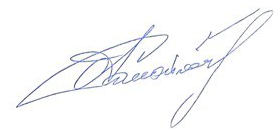 Заступник генеральногоДиректора з економіки                                                        Самойленко А.І.